Terminal ManufacturersPCI PTS labsTerminal VendorsSecurity design for terminals, encrypting PIN pads and encrypting card readersBest Practice: Security Design - Ver B FinalType: Security11 June 2013Version historyDefinitionsPNC SAC uses in this document the PCI PTS Definitions from the documents:Related documentsRequested information from the reviewManufacturer and product detailsFor each device, the PCI PTS lab shall provide PNC SAC with:Device Manufacturer information according to table 1. Please see the forms section.Device Information according to page 8, 10, 11 and 12 in The PCI PTS Approval numberConfiguration Information according to Table 7 in the forms sectionInformation on product designThe following areas shall at least be covered:A high-level description with pictures of the IT product and its major components based on the deliverables required for the PCI approval. The pictures should at least show:Picture 1: The front view Picture 2: The physical access ports of the terminalRequirements for the product placement (for example, stand, checkout counter mounted, handheld together with Personal Digital Assistant (PDA), handheld and unattended payment terminal). All possible alternatives are to be described. For the privacy shielding, the following should at least be presented:The POS POI Terminal’s dimensions are to be presented according to the Table 8 in the forms section.Picture 3: A picture of the POS POI terminal with the visual shieldA table presenting: 1) the measured vertical angles α, 2) the required vertical angles α according to Appendix A in  and 3) a conclusion for each different horizontal angle β. The result is presented according to Table 9 in the forms section.A conclusion that the visual shield fulfils the visual shield requirements in Appendix A in .Manufacturer and product details
Please provide a table that is providing information on the optional use of variables in the hardware version number and the firmware version number.Hardware Version Number – The use of the Variable “x”
Firmware Version Number – The use of the Variable “x”Table 5: Open Protocol Module – ProtocolPlease complete if the validation module was required.Table 6: Secure Reading and Exchange of Data Module Please complete if the validation module was required.Information on the product designHigh-level descriptionA high-level description with pictures of the product and its major components based on the deliverables required for the PCI approval shall be provided. The pictures should at least show:Picture 1: The front view Picture 2: The physical access ports of the terminal High-level description with references to the pictures below:Picture 1: The front viewPicture 2: The physical access ports of the terminal Picture 3:      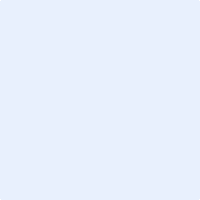 Picture 4:      Requirements for the product placementRequirements for the product placement (for example, stand, checkout counter mounted, handheld together with Personal Digital Assistant (PDA), handheld and unattended payment terminal) are to be described. All possible alternatives are to be included. Description of the requirements for product placement:Privacy shielding (only applicable for PIN devices)The POS POI Terminal’s dimensions are presented in Table 8 below.Picture 5: The POS POI terminal with the visual shieldTable 9 below presents: 1) the measured vertical angles α, 2) the required vertical angles α according to Appendix A in  and 3) a conclusion for each different horizontal angle β. A conclusion that the visual shield fulfils the visual shield requirements in Appendix A in  is presented below:The terminal manufacturers ensure that:Terminals fulfil the Visual shield and keyboard layout requirements found in the following two documents Visual Shield and Keyboard Layout. Terminals, encrypting PIN pad and encrypting card readers are assessed by a PCI PTS lab according to this document.The objectives are to prevent visual observation of PIN being entered by the cardholder and to get information about the product design.The terminal manufacturer is requested to provide the information needed for a PNC SAC review presented under the title Requested information from the review. The PCI PTS lab can use their own report format or use applicable parts of the forms section of this document. If the later one is used, the forms part, i.e. page 4 and onwards, is sent as a pdf to PNC after it has been completed. PNC lists Terminals, encrypting PIN pads and encrypting card readers that have been validated to fulfil the security design requirements on List 6.DateVersionDescription Issued/revised by2011-10-14A FinalA new document PNC SAC2013-06-11B FinalTables according to PCI PTS ver 4.PNC SACTable 1: Device Manufacturer InformationTable 1: Device Manufacturer InformationTable 1: Device Manufacturer InformationTable 1: Device Manufacturer InformationTable 1: Device Manufacturer InformationCompany Name:Business Address:City:Postcode:Postcode:Country:Contact Person:(printed on approval)Telephone:E-mail:Website:Table 2: Required Device InformationTable 2: Required Device InformationTable 2: Required Device InformationTable 2: Required Device InformationTable 2: Required Device InformationTable 2: Required Device InformationTable 2: Required Device InformationTable 2: Required Device InformationTable 2: Required Device InformationTable 2: Required Device InformationTable 2: Required Device InformationTable 2: Required Device InformationTable 2: Required Device InformationTable 2: Required Device InformationTable 2: Required Device InformationTable 2: Required Device InformationTable 2: Required Device InformationTable 2: Required Device InformationTable 2: Required Device InformationTable 2: Required Device InformationTable 2: Required Device InformationTable 2: Required Device InformationTable 2: Required Device InformationTable 2: Required Device InformationTable 2: Required Device InformationTable 2: Required Device InformationTable 2: Required Device InformationTable 2: Required Device InformationTable 2: Required Device InformationTable 2: Required Device InformationTable 2: Required Device InformationTable 2: Required Device InformationTable 2: Required Device InformationTable 2: Required Device InformationDevice type claimDevice type claimPOS terminal containing a PIN entry device (select one):POS terminal containing a PIN entry device (select one):POS terminal containing a PIN entry device (select one):POS terminal containing a PIN entry device (select one):POS terminal containing a PIN entry device (select one):POS terminal containing a PIN entry device (select one):POS terminal containing a PIN entry device (select one):POS terminal containing a PIN entry device (select one):POS terminal containing a PIN entry device (select one):POS terminal containing a PIN entry device (select one):POS terminal containing a PIN entry device (select one):POS terminal containing a PIN entry device (select one):POS terminal containing a PIN entry device (select one):POS terminal containing a PIN entry device (select one):POS terminal containing a PIN entry device (select one):POS terminal containing a PIN entry device (select one):POS terminal containing a PIN entry device (select one):POS terminal containing a PIN entry device (select one):POS terminal containing a PIN entry device (select one):POS terminal containing a PIN entry device (select one):POS terminal containing a PIN entry device (select one):POS terminal containing a PIN entry device (select one):POS terminal containing a PIN entry device (select one):POS terminal containing a PIN entry device (select one):POS terminal containing a PIN entry device (select one):POS terminal containing a PIN entry device (select one):POS terminal containing a PIN entry device (select one):POS terminal containing a PIN entry device (select one):POS terminal containing a PIN entry device (select one):POS terminal containing a PIN entry device (select one):POS terminal containing a PIN entry device (select one):POS terminal containing a PIN entry device (select one):Device type claimDevice type claim Dedicated for PIN entry only Dedicated for PIN entry only Dedicated for PIN entry only Dedicated for PIN entry only Dedicated for PIN entry only Dedicated for PIN entry only Dedicated for PIN entry only Dedicated for PIN entry only Dedicated for PIN entry only Dedicated for PIN entry only Dedicated for PIN entry only Dedicated for PIN entry only Dedicated for PIN entry only Dedicated for PIN entry only Dedicated for PIN entry only UPT (Vending, AFD, Kiosk) UPT (Vending, AFD, Kiosk) UPT (Vending, AFD, Kiosk) UPT (Vending, AFD, Kiosk) UPT (Vending, AFD, Kiosk) UPT (Vending, AFD, Kiosk) UPT (Vending, AFD, Kiosk) UPT (Vending, AFD, Kiosk) UPT (Vending, AFD, Kiosk) UPT (Vending, AFD, Kiosk) UPT (Vending, AFD, Kiosk) UPT (Vending, AFD, Kiosk) UPT (Vending, AFD, Kiosk) UPT (Vending, AFD, Kiosk) UPT (Vending, AFD, Kiosk) UPT (Vending, AFD, Kiosk) UPT (Vending, AFD, Kiosk)Device type claimDevice type claim Stand-alone POS terminal Stand-alone POS terminal Stand-alone POS terminal Stand-alone POS terminal Stand-alone POS terminal Stand-alone POS terminal Stand-alone POS terminal Stand-alone POS terminal Stand-alone POS terminal Stand-alone POS terminal Stand-alone POS terminal Stand-alone POS terminal Stand-alone POS terminal Stand-alone POS terminal Stand-alone POS terminal Other Other Other Other Other Other Other Other Other Other Other Other Other Other Other Other OtherDevice type claimDevice type claim Encrypting PIN pad (for ATM, Vending, AFD or Kiosk) Encrypting PIN pad (for ATM, Vending, AFD or Kiosk) Encrypting PIN pad (for ATM, Vending, AFD or Kiosk) Encrypting PIN pad (for ATM, Vending, AFD or Kiosk) Encrypting PIN pad (for ATM, Vending, AFD or Kiosk) Encrypting PIN pad (for ATM, Vending, AFD or Kiosk) Encrypting PIN pad (for ATM, Vending, AFD or Kiosk) Encrypting PIN pad (for ATM, Vending, AFD or Kiosk) Encrypting PIN pad (for ATM, Vending, AFD or Kiosk) Encrypting PIN pad (for ATM, Vending, AFD or Kiosk) Encrypting PIN pad (for ATM, Vending, AFD or Kiosk) Encrypting PIN pad (for ATM, Vending, AFD or Kiosk) Encrypting PIN pad (for ATM, Vending, AFD or Kiosk) Encrypting PIN pad (for ATM, Vending, AFD or Kiosk) Encrypting PIN pad (for ATM, Vending, AFD or Kiosk) Encrypting PIN pad (for ATM, Vending, AFD or Kiosk) Encrypting PIN pad (for ATM, Vending, AFD or Kiosk) Encrypting PIN pad (for ATM, Vending, AFD or Kiosk) Encrypting PIN pad (for ATM, Vending, AFD or Kiosk) Encrypting PIN pad (for ATM, Vending, AFD or Kiosk) Encrypting PIN pad (for ATM, Vending, AFD or Kiosk) Encrypting PIN pad (for ATM, Vending, AFD or Kiosk) Encrypting PIN pad (for ATM, Vending, AFD or Kiosk) Encrypting PIN pad (for ATM, Vending, AFD or Kiosk) Encrypting PIN pad (for ATM, Vending, AFD or Kiosk) Encrypting PIN pad (for ATM, Vending, AFD or Kiosk) Encrypting PIN pad (for ATM, Vending, AFD or Kiosk) Encrypting PIN pad (for ATM, Vending, AFD or Kiosk) Encrypting PIN pad (for ATM, Vending, AFD or Kiosk) Encrypting PIN pad (for ATM, Vending, AFD or Kiosk) Encrypting PIN pad (for ATM, Vending, AFD or Kiosk) Encrypting PIN pad (for ATM, Vending, AFD or Kiosk)Device type claimDevice type claim Secure (encrypting) card reader Secure (encrypting) card reader Secure (encrypting) card reader Secure (encrypting) card reader Secure (encrypting) card reader Secure (encrypting) card reader Secure (encrypting) card reader Secure (encrypting) card reader Secure (encrypting) card reader Secure (encrypting) card reader Secure (encrypting) card reader Secure (encrypting) card reader Secure (encrypting) card reader Secure (encrypting) card reader Secure (encrypting) card reader Secure (encrypting) card reader Secure (encrypting) card reader Secure (encrypting) card reader Secure (encrypting) card reader Secure (encrypting) card reader Secure (encrypting) card reader Secure (encrypting) card reader Secure (encrypting) card reader Secure (encrypting) card reader Secure (encrypting) card reader Secure (encrypting) card reader Secure (encrypting) card reader Secure (encrypting) card reader Secure (encrypting) card reader Secure (encrypting) card reader Secure (encrypting) card reader Secure (encrypting) card readerDevice type claimDevice type claim Other secure component for PIN entry device  Other secure component for PIN entry device  Other secure component for PIN entry device  Other secure component for PIN entry device  Other secure component for PIN entry device  Other secure component for PIN entry device  Other secure component for PIN entry device  Other secure component for PIN entry device  Other secure component for PIN entry device  Other secure component for PIN entry device  Other secure component for PIN entry device  Other secure component for PIN entry device  Other secure component for PIN entry device  Other secure component for PIN entry device  Other secure component for PIN entry device  Other secure component for PIN entry device  Other secure component for PIN entry device  Other secure component for PIN entry device  Other secure component for PIN entry device  Other secure component for PIN entry device  Other secure component for PIN entry device  Other secure component for PIN entry device  Other secure component for PIN entry device  Other secure component for PIN entry device  Other secure component for PIN entry device  Other secure component for PIN entry device  Other secure component for PIN entry device  Other secure component for PIN entry device  Other secure component for PIN entry device  Other secure component for PIN entry device  Other secure component for PIN entry device  Other secure component for PIN entry device Device type claimDevice type claim Non-PED POI device  Non-PED POI device  Non-PED POI device  Non-PED POI device  Non-PED POI device  Non-PED POI device  Non-PED POI device  Non-PED POI device  Non-PED POI device  Non-PED POI device  Non-PED POI device  Non-PED POI device  Non-PED POI device  Non-PED POI device  Non-PED POI device  Non-PED POI device  Non-PED POI device  Non-PED POI device  Non-PED POI device  Non-PED POI device  Non-PED POI device  Non-PED POI device  Non-PED POI device  Non-PED POI device  Non-PED POI device  Non-PED POI device  Non-PED POI device  Non-PED POI device  Non-PED POI device  Non-PED POI device  Non-PED POI device  Non-PED POI device ManufacturerManufacturerMarketing Model Name/NumberMarketing Model Name/NumberHardware Version
Number:Hardware Version
Number:Use of “x” represents a variable fieldUse of “x” represents a variable field12334567889101112121313141516171718191920212122232425Software Version
Number:Software Version
Number:Use of “x” represents a variable fieldUse of “x” represents a variable field12334567889101112121313141516171718191920212122232425Application Version
Number: (if applicable)Application Version
Number: (if applicable)Version of PCI PTS POI Security Requirements: Version of PCI PTS POI Security Requirements: FAQ version:      FAQ version:      FAQ version:      FAQ version:      FAQ version:      FAQ version:      FAQ version:      FAQ version:      FAQ version:      FAQ version:      FAQ version:      FAQ version:      FAQ version:      FAQ version:      FAQ version:      FAQ version:      PCI PTS Approval
Number:PCI PTS Approval
Number:Validation modules required Validation modules required YesYesYesYesYesNoNoNoNoNoNoN/AN/AN/AN/AN/AValidation modules required Validation modules required Core PIN Entry Security Core PIN Entry Security Core PIN Entry Security Core PIN Entry Security Core PIN Entry Security Core PIN Entry Security Core PIN Entry Security Core PIN Entry Security Core PIN Entry Security Core PIN Entry Security Core PIN Entry Security Core PIN Entry Security Core PIN Entry Security Core PIN Entry Security Core PIN Entry Security Core PIN Entry Security Validation modules required Validation modules required POS Terminal Integration POS Terminal Integration POS Terminal Integration POS Terminal Integration POS Terminal Integration POS Terminal Integration POS Terminal Integration POS Terminal Integration POS Terminal Integration POS Terminal Integration POS Terminal Integration POS Terminal Integration POS Terminal Integration POS Terminal Integration POS Terminal Integration POS Terminal Integration Validation modules required Validation modules required Open Protocols Open Protocols Open Protocols Open Protocols Open Protocols Open Protocols Open Protocols Open Protocols Open Protocols Open Protocols Open Protocols Open Protocols Open Protocols Open Protocols Open Protocols Open Protocols Validation modules required Validation modules required Secure Reading and Exchange of Data Secure Reading and Exchange of Data Secure Reading and Exchange of Data Secure Reading and Exchange of Data Secure Reading and Exchange of Data Secure Reading and Exchange of Data Secure Reading and Exchange of Data Secure Reading and Exchange of Data Secure Reading and Exchange of Data Secure Reading and Exchange of Data Secure Reading and Exchange of Data Secure Reading and Exchange of Data Secure Reading and Exchange of Data Secure Reading and Exchange of Data Secure Reading and Exchange of Data Secure Reading and Exchange of Data Validation modules required Validation modules required Other Other Other Other Other Other Other Other Other Other Other Other Other Other Other Other Previously Approved Components Used* (if applicable)Previously Approved Components Used* (if applicable)Previously Approved Components Used* (if applicable)Previously Approved Components Used* (if applicable)Previously Approved Components Used* (if applicable)Previously Approved Components Used* (if applicable)Previously Approved Components Used* (if applicable)Previously Approved Components Used* (if applicable)Previously Approved Components Used* (if applicable)Previously Approved Components Used* (if applicable)Previously Approved Components Used* (if applicable)Previously Approved Components Used* (if applicable)Previously Approved Components Used* (if applicable)Previously Approved Components Used* (if applicable)Previously Approved Components Used* (if applicable)Previously Approved Components Used* (if applicable)Previously Approved Components Used* (if applicable)Previously Approved Components Used* (if applicable)Previously Approved Components Used* (if applicable)Previously Approved Components Used* (if applicable)Previously Approved Components Used* (if applicable)Previously Approved Components Used* (if applicable)Previously Approved Components Used* (if applicable)Previously Approved Components Used* (if applicable)Previously Approved Components Used* (if applicable)Previously Approved Components Used* (if applicable)Previously Approved Components Used* (if applicable)Previously Approved Components Used* (if applicable)Previously Approved Components Used* (if applicable)Previously Approved Components Used* (if applicable)Previously Approved Components Used* (if applicable)Previously Approved Components Used* (if applicable)Previously Approved Components Used* (if applicable)Previously Approved Components Used* (if applicable)Vendor NameDevice Marketing/Model NameDevice Marketing/Model NameDevice Marketing/Model NameDevice Marketing/Model NamePCI PTS Approval NumberPCI PTS Approval NumberPCI PTS Approval NumberPCI PTS Approval NumberPCI PTS Approval NumberPCI PTS Approval NumberExpiry DateExpiry DateExpiry DateExpiry DateExpiry DateProduct Type per PCI SSC WebsiteProduct Type per PCI SSC WebsiteProduct Type per PCI SSC WebsiteProduct Type per PCI SSC WebsiteProduct Type per PCI SSC WebsiteProduct Type per PCI SSC WebsiteProduct Type per PCI SSC WebsiteProduct Type per PCI SSC WebsiteProduct Type per PCI SSC WebsiteProduct Type per PCI SSC WebsiteOtherOtherOtherOtherOtherOtherOtherOtherTable 3: Optional Use of Variables in the Identifier 12345678910111213141516171819202122232425Variable “x” PositionDescription of Variable “x” in the Selected Position12345678910111213141516171819202122232425Variable “x” PositionDescription of Variable “x” in the Selected PositionTable 4: Evaluation Module InformationTable 4: Evaluation Module InformationTable 4: Evaluation Module InformationPIN supportN/A (explain)      PIN supportOffline only PIN supportOffline and Online PIN supportOnline onlyKey Management:N/A (explain)      Key Management:DUKPTKey Management:FixedKey Management:MK/SKPIN entry technologyN/A (explain)      PIN entry technologyPhysical (Hard) KeysPIN entry technologyTouch screenPIN entry technologyOtherPrompt ControlN/A (explain)      Prompt ControlAcquirer-controlled Prompt ControlTerminal manufacturer-controlledPrompt ControlOther (explain)      Other Functions providedDisplayOther Functions providedCTLSOther Functions providedICCROther Functions providedMSROther Functions providedOPOther Functions providedSREDLink Layer ProtocolsYesLink Layer ProtocolsNo Link Layer ProtocolsN/A Link Layer ProtocolsName:      Name:      IP ProtocolsYesIP ProtocolsNo IP ProtocolsN/A IP ProtocolsName:      Name:      IP ProtocolsNumber:      Number:      Security ProtocolsYesSecurity ProtocolsNo Security ProtocolsN/A Security ProtocolsName:      Name:      IP ServicesYesIP ServicesNo IP ServicesN/A IP ServicesName:      Name:      IP ServicesPort Number:      Port Number:      Does the terminal utilise secure reading and exchange of data?YesDoes the terminal utilise secure reading and exchange of data?No Does the terminal utilise secure reading and exchange of data?N/A (explain)      Table 7 - ConfigurationTable 7 - ConfigurationPrinterCommunication MethodInterfacesEMV Level 1EMV Level 1 Approval NumberTable 8 - DimensionsTable 8 - DimensionsCriteriaMeasuredRequirementWeight≤ 500 gHeight at the ‘5’ keyWidth at the ‘5’ key≤ 7.62 cm (3 inches)Keypad length≤ 10.16 cm (4 inches)Sum of width and height at the ‘5’ key≤ 10.16 cm ( 4 inches)Table 9 - Measured angles and conclusionTable 9 - Measured angles and conclusionTable 9 - Measured angles and conclusionTable 9 - Measured angles and conclusionHorizontal angle βVertical angle α (required)Vertical angle α (measured)Conclusion315 ≤ β ≤ 4545 ≤ β ≤ 9090 ≤ β ≤ 270270 ≤ β ≤ 45